  Общество с ограниченной ответственностью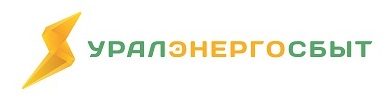  «Уральская энергосбытовая компания»Правила проведения акции для юридических лиц«Пени под списание!»ОБЩИЕ ПОЛОЖЕНИЯ1.1. Правила проведения акции для юридических лиц, индивидуальных предпринимателей, физических лиц, приобретающих тепловую энергию в коммерческих целях (далее – клиенты-юридические лица) «Пени под списание!» (далее – Правила) устанавливают условия и порядок ее проведения среди юридических лиц-клиентов АО «УСТЭК-Челябинск» (далее – Потребители). 1.2. Наименование рекламной поддерживающей акции: «Пени под списание!» (далее - Акция).1.3. Организатор Акции: ООО «Уралэнергосбыт» (агент АО «УСТЭК-Челябинск»), интернет-сайт Организатора: www.uralsbyt.ru.1.4. Цели и задачи Акции – формирование положительного имиджа 
ООО «Уралэнергосбыт» (агента по сбыту тепловой энергии АО «УСТЭК-Челябинск»), повышение лояльности.1.5. Территория проведения Акции – Челябинск (зона теплоснабжения №01).1.6. Срок проведения Акции – с 14 ноября 2022 по 30 ноября 2022 года включительно. 1.7. Акция проводится в соответствии с требованиями законодательства Российской Федерации и настоящими Правилами.1.8. Информация об Акции размещена на сайте Организатора www.uralsbyt.ru.УСЛОВИЯ УЧАСТИЯ В АКЦИИ2.1. В Акции принимают участие юридические лица и индивидуальные предприниматели, без образования юридического лица, физические лица приобретающие тепловую энергию в коммерческих целях Потребители АО «УСТЭК-Челябинск», выполнившие все условия акции, а именно оплатившие все начисления по договору теплоснабжения на 30.11.2022. В случае, если одно клиент-юридическое лицо имеет несколько договоров теплоснабжения, списание пени производится только по тем из них, по которым были выполнены условия акции.2.2. Организатор определяет участников Акции путем формирования реестров номеров договоров Потребителей, выполнивших все условия акции на 30.11.2022 г. 2.3. Сведения о состоянии расчетов Потребителей-участников Акции для целей формирования реестров Организатор получает из автоматизированного программного комплекса, в котором осуществляется учет и расчеты (начисление, поступление оплат).2.4. Письменный договор на участие в Акции не оформляется. Потребитель автоматически становится участником Акции с момента выполнения условий настоящих Правил.2.5. Предварительной заявки Потребителей на участие в Акции не требуется.2.6 Акция не распространяется на периоды, в отношении которых имеется решение суда о взыскании задолженности и (или) пени, вступившее в законную силу.ПОРЯДОК ПРОВЕДЕНИЯ АКЦИИ3.1. Определение участников Акции осуществляется Организатором в следующем порядке: - не позднее 10.12.2022 г. Организатор формирует реестр номеров договоров теплоснабжения участников акции, указанный в п. 2.2. настоящих Правил.- не позднее 31.12.2022 г. Организатор проводит списание пени по всем номерам договоров, выполнивших условия акции на 30.11.2022. ПРАВА И ОБЯЗАННОСТИ УЧАСТНИКОВ4.1. Участник Акции вправе:4.1.1. Получать информацию об Акции в соответствии с настоящими Правилами.4.1.2. В случае соблюдения условий акции требовать списание пени по договорам теплоснабжения в соответствии с условиями Акции.4.2. Участник Акции обязан:4.2.1. Выполнять все действия, связанные с участием в Акции и получением призов в установленные настоящими Правилами сроки.ПРАВА И ОБЯЗАННОСТИ ОРГАНИЗАТОРА5.1. Организатор вправе:5.1.1. С согласия победителя использовать наименование юридического лица-победителя и иные материалы о нем на своем официальном сайте и в СМИ (в том числе для радио и телевидения). 5.2. Организатор обязуется:5.2.1. Провести Акцию в соответствии с настоящими Правилами.5.2.2. Списать участникам акции пени по договорам, выполнившим условия акции. 5.2.3. По окончании Акции разместить информацию на сайте www.uralsbyt.ru о прекращении проведения Акции (или иным способом уведомить о таком прекращении).ДОПОЛНИТЕЛЬНЫЕ УСЛОВИЯ6.1. Правила участия в Акции в полном объеме для открытого доступа размещаются на сайте Организатора www.uralsbyt.ru.6.2. Факт участия в Акции подразумевает ознакомление участника с настоящими Правилами и его согласие на участие в Акции в соответствии с настоящими Правилами.6.3. Любая дополнительная информация, включая сведения о прекращении Акции, в том числе о досрочном прекращении либо об изменении ее условий, размещается на сайте Организатора.6.4. Организатор, а также лица, уполномоченные Организатором на организацию и проведение Акции, не несут ответственности за действия Потребителей и/или третьих лиц, которые повлекли невозможность принятия участия в настоящей Акции или невозможность получения приза в рамках Акции.